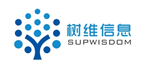 SupWisdom Solutions辽宁科技学院教务系统开课流程 操作手册管理员端Version 1.0Written By Shanghai SupWisdom Information Technology Co., LTD.上海树维信息科技有限公司©2015All Rights Reserved操作流程开课计划（教务处端）菜单：【教学管理】—【教学任务】—【开课计划】界面如下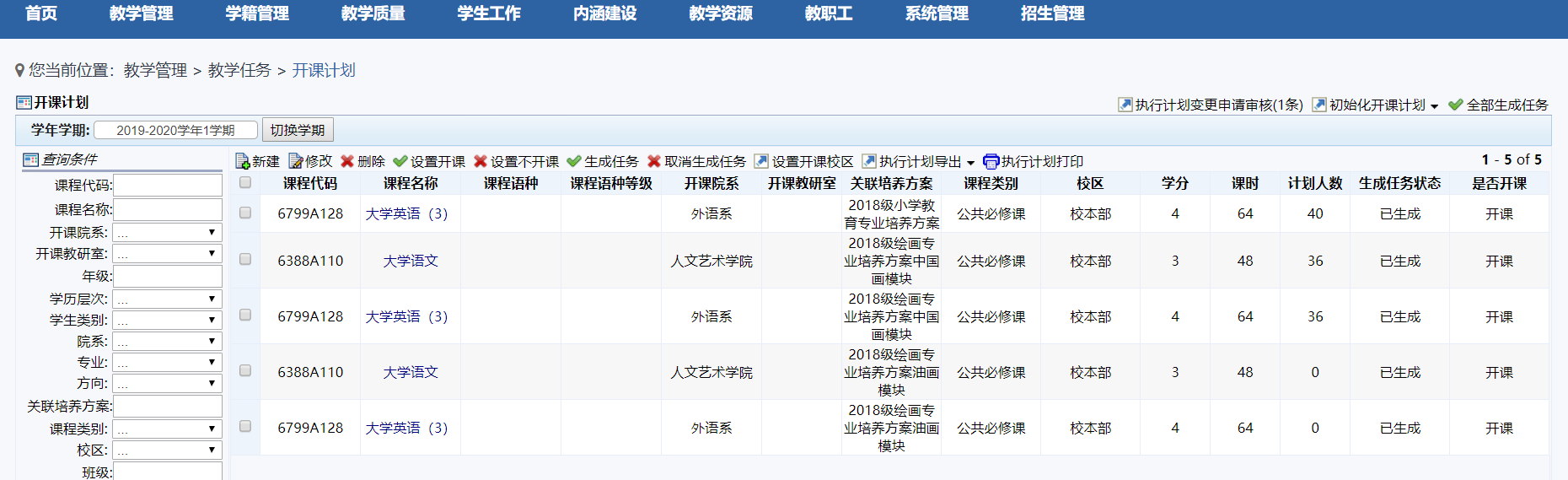 点击“初始化开课计划”——“从专业方案”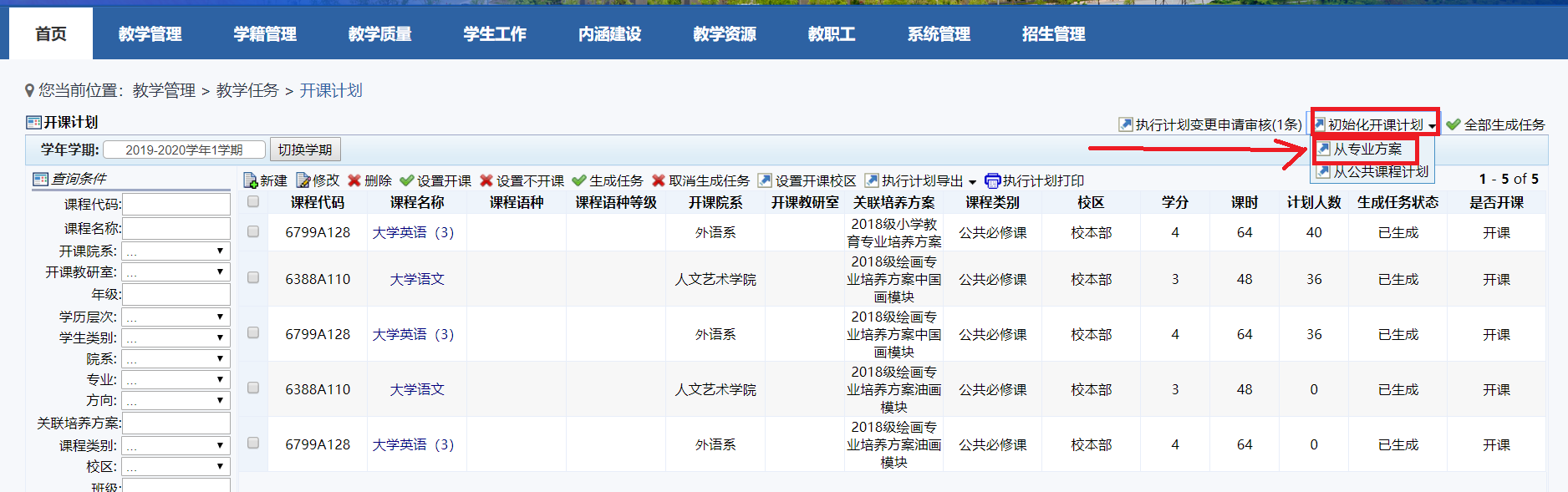 等待计划生成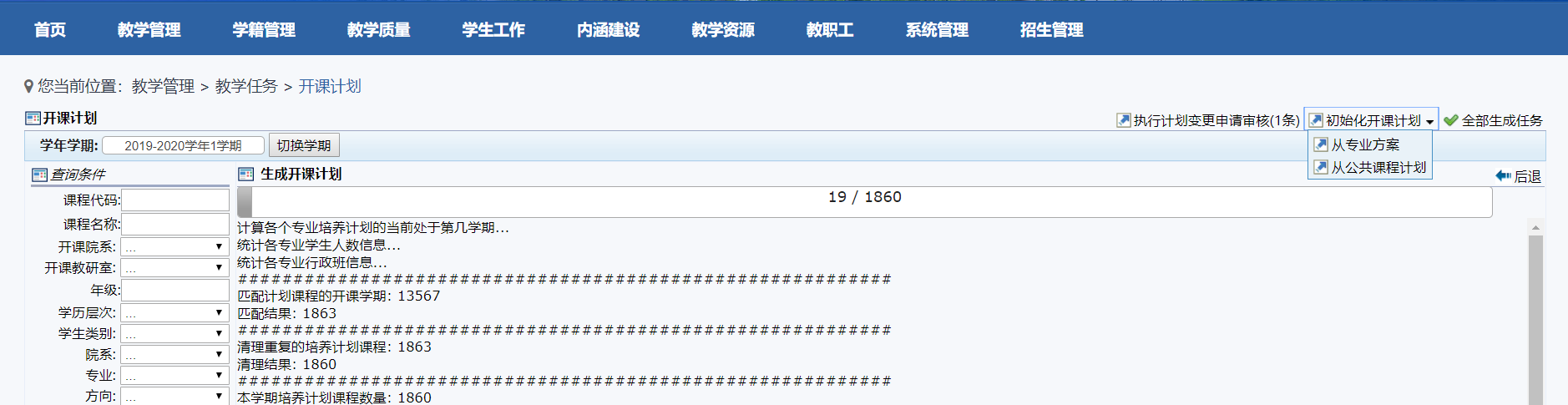 计划生成完毕界面如下	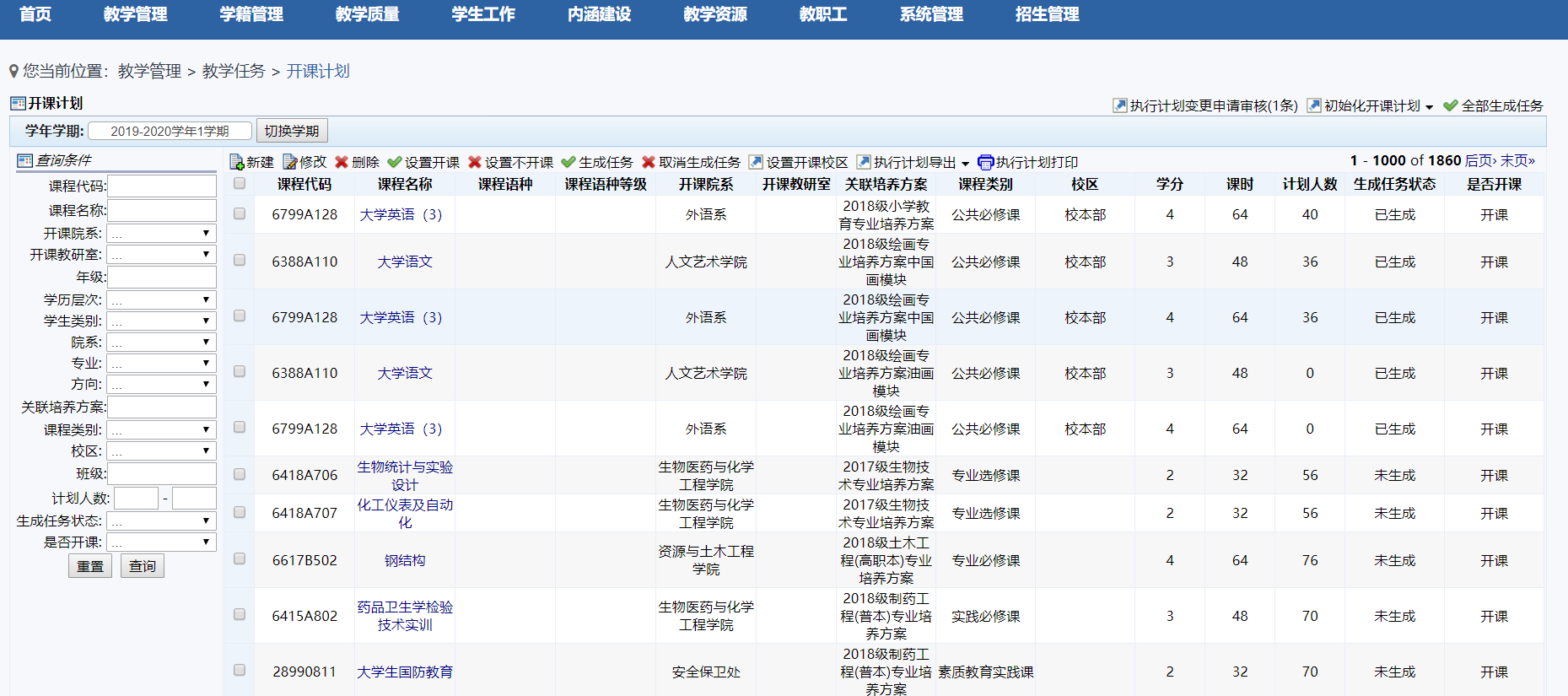 开课计划开关（教务处端）菜单：【教学管理】—【教学任务】—【开课计划开关】界面如下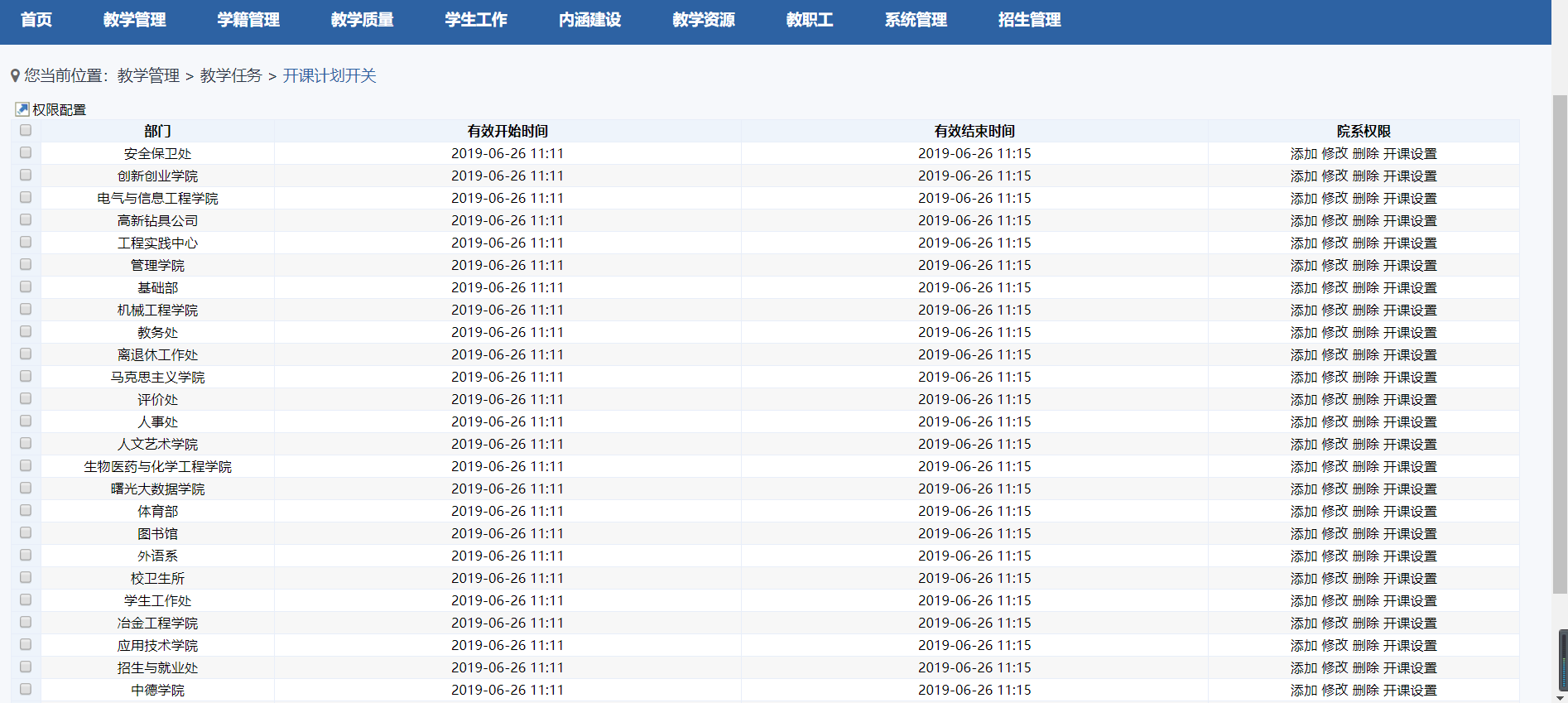 选择开课院系，点击“权限配置”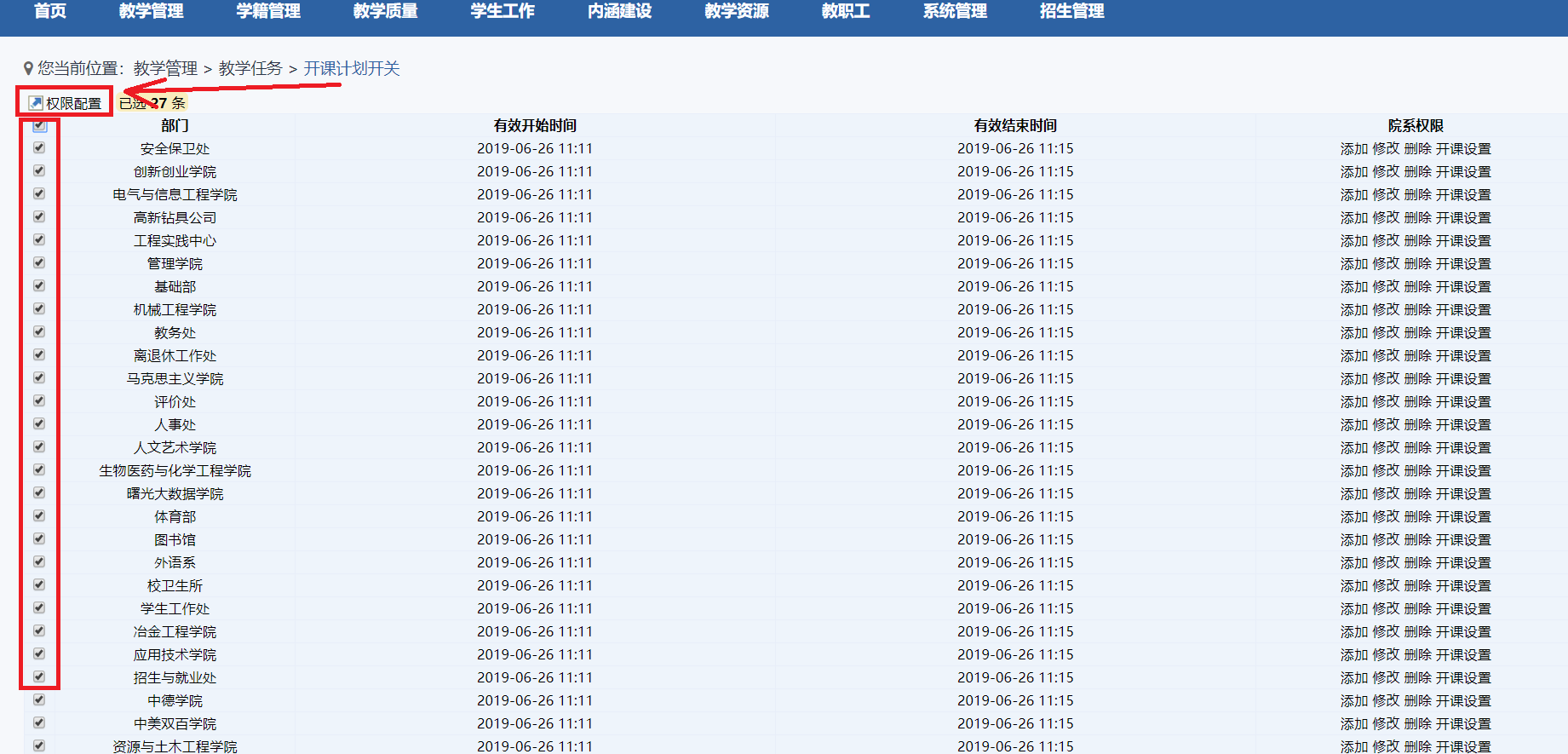 设置开始时间、结束时间及操作权限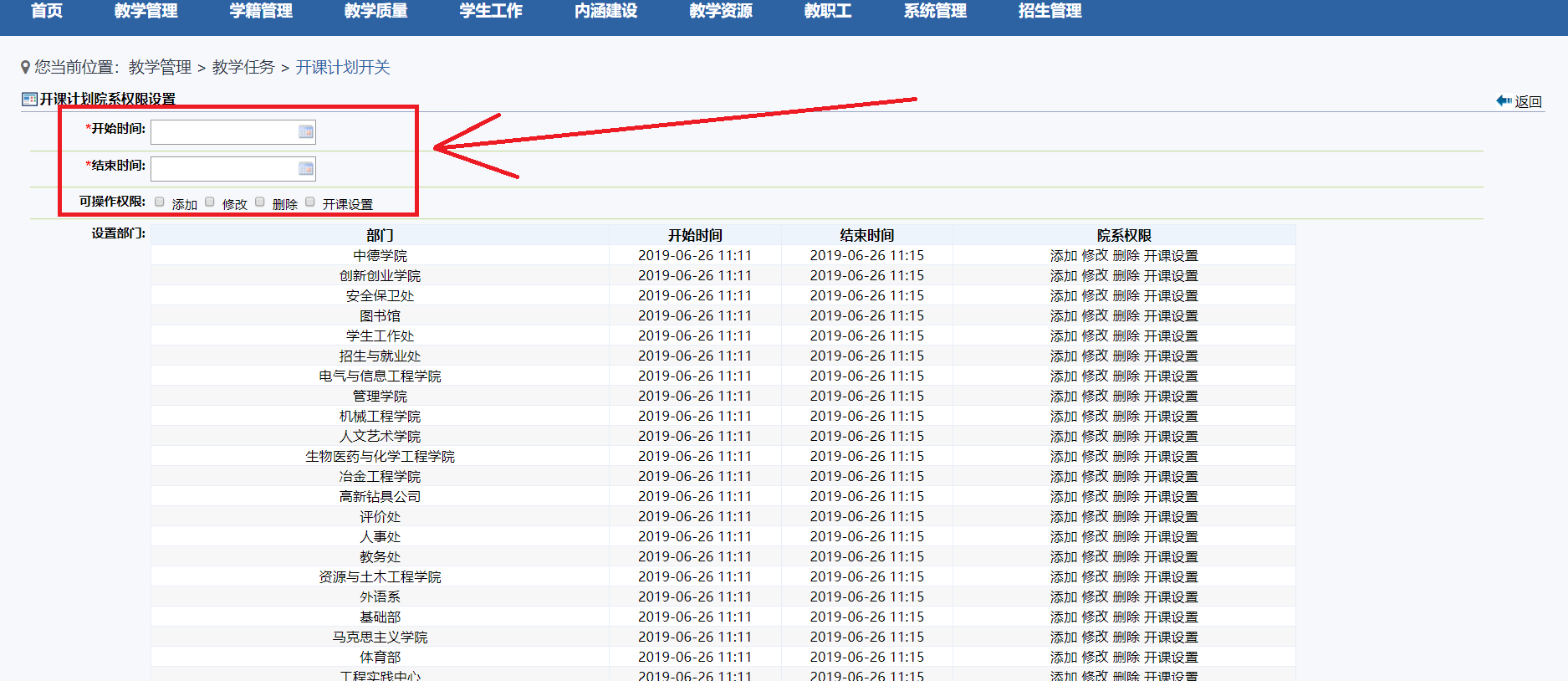 院系开课计划（开课院系端）菜单：【教学管理】—【教学任务】—【院系开课计划】界面如下，课程根据专业培养计划及学期筛选而出。   开课院系可新建、修改、删除课程，也可设置课程不开课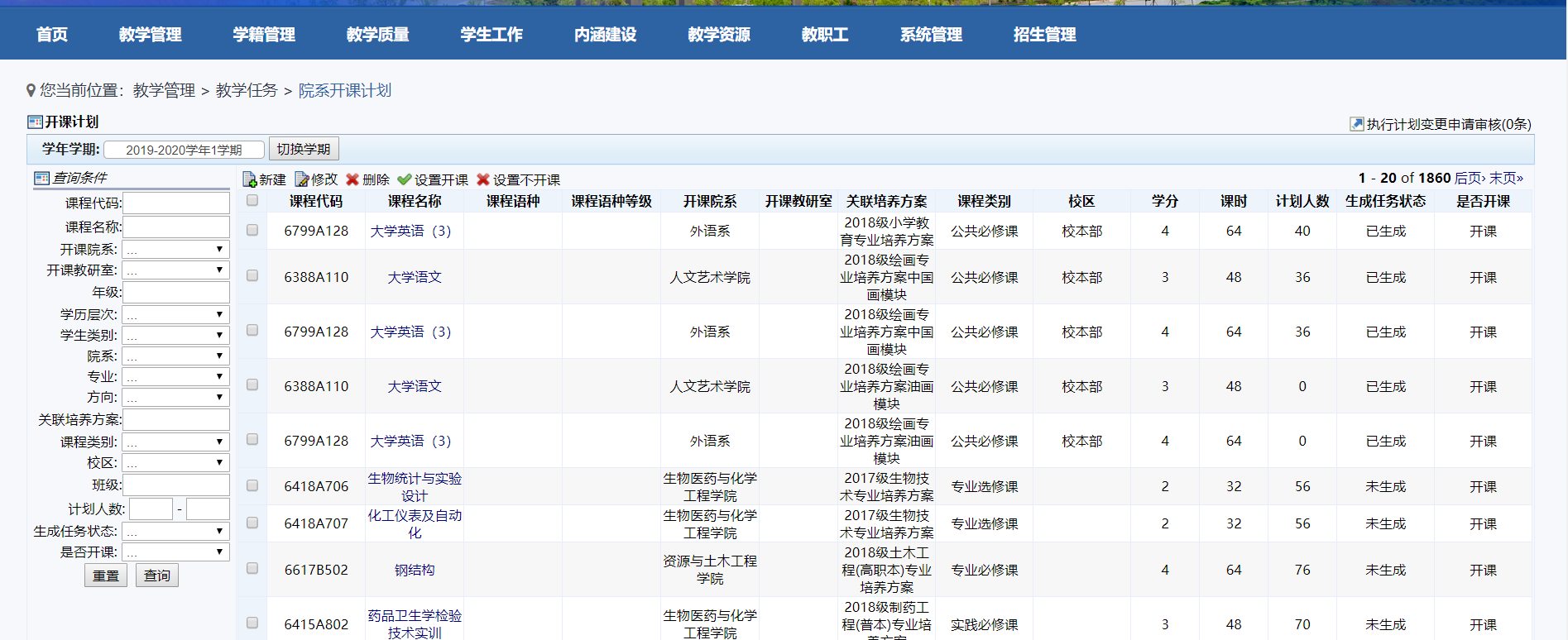 新建课程：点击新建，从课程库中选择课程并填写必要信息，填写完毕点击“新建开课计划” 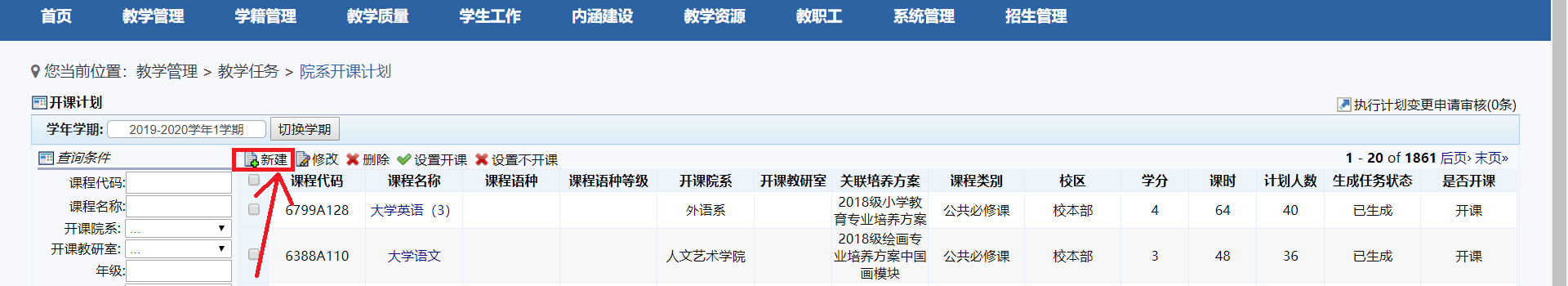 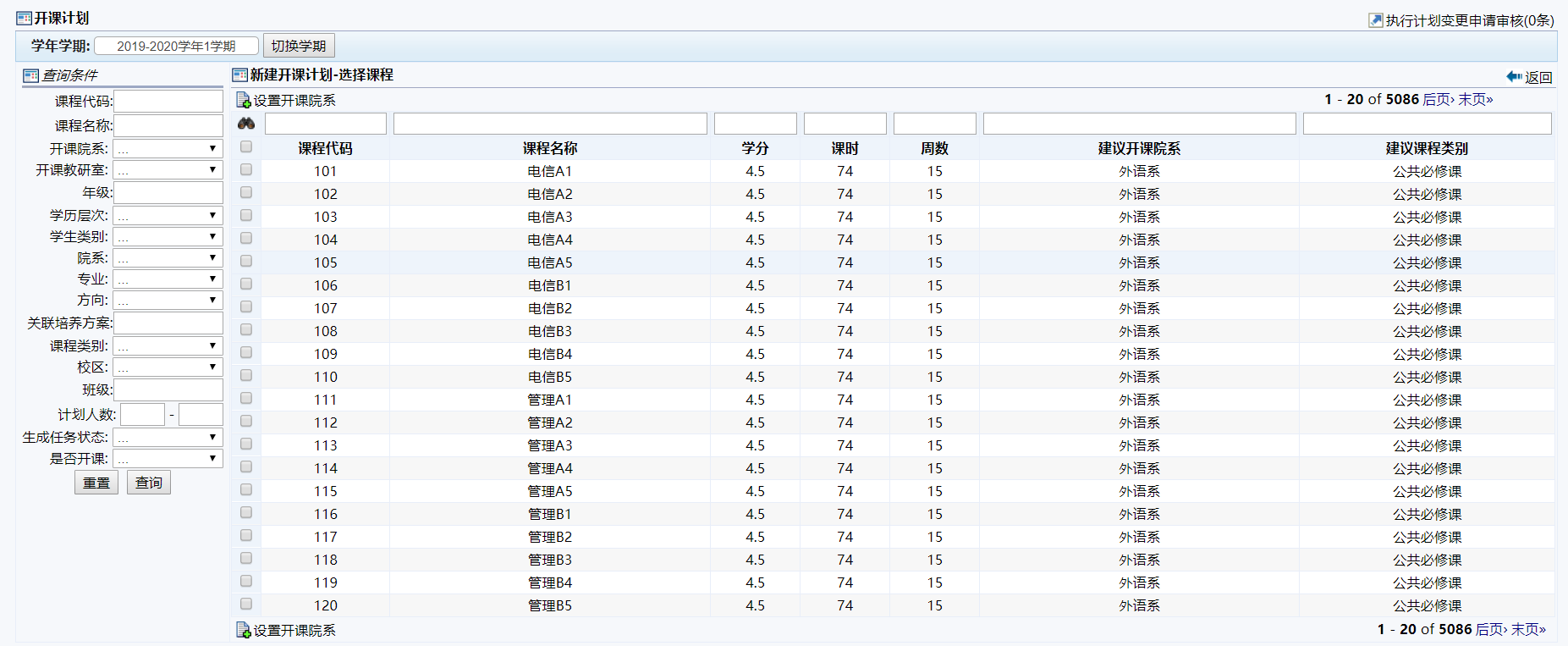 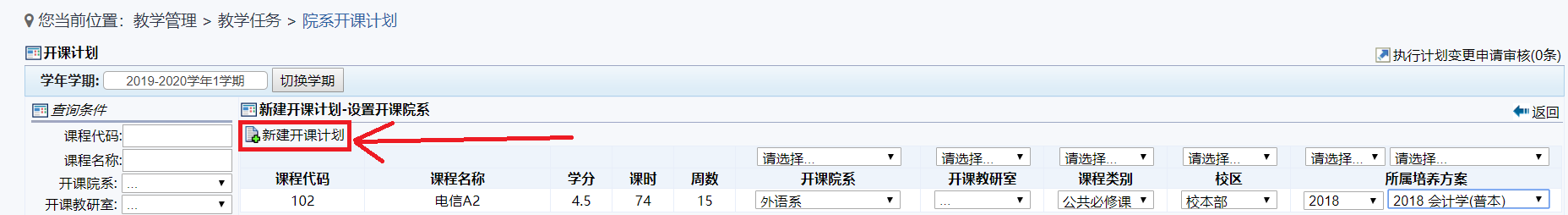 修改课程：选择课程点击“修改”，输入修改信息；点击提交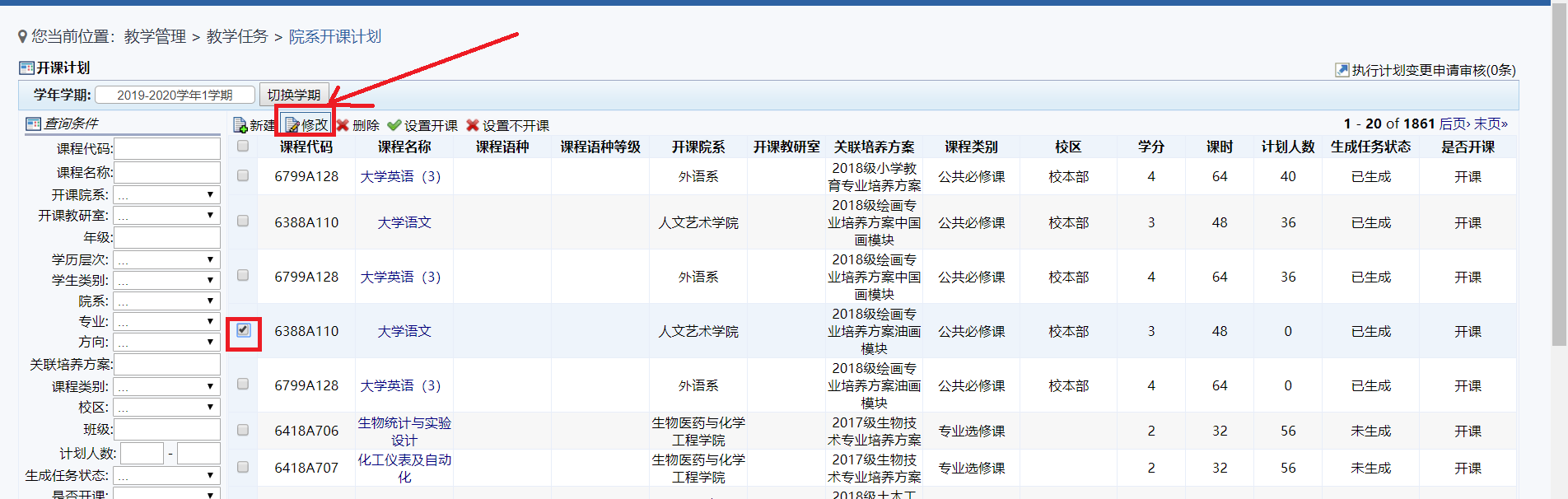 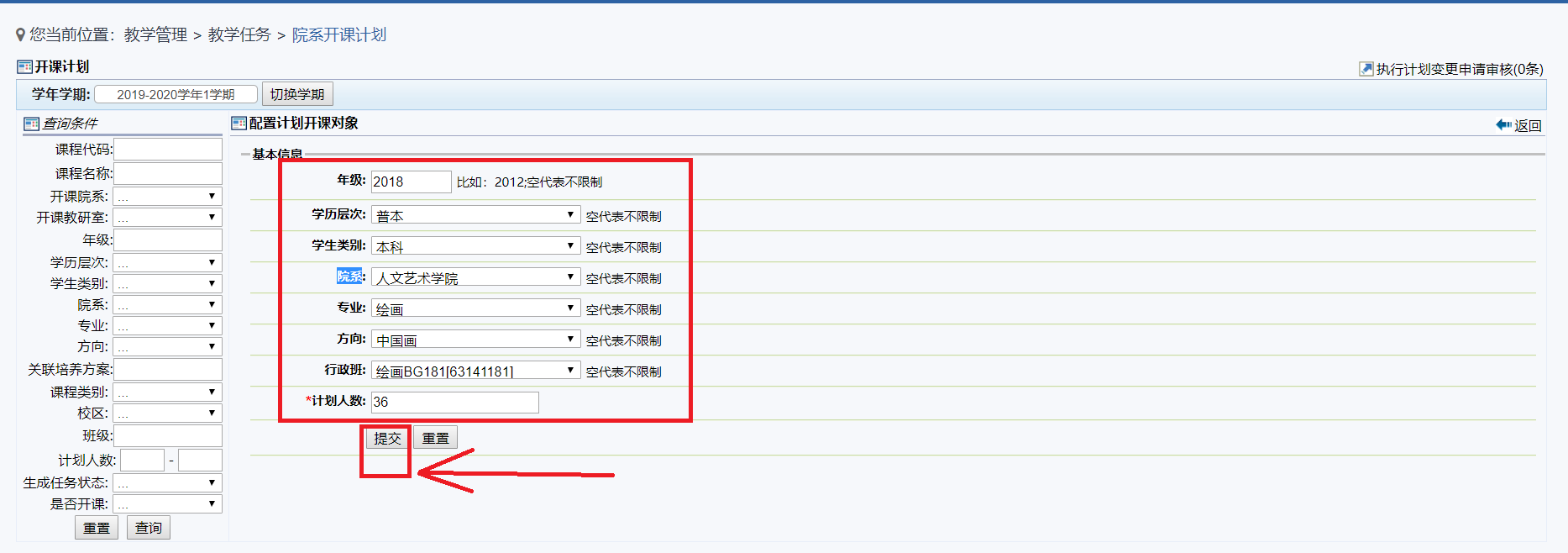 选择课程可设置是否开课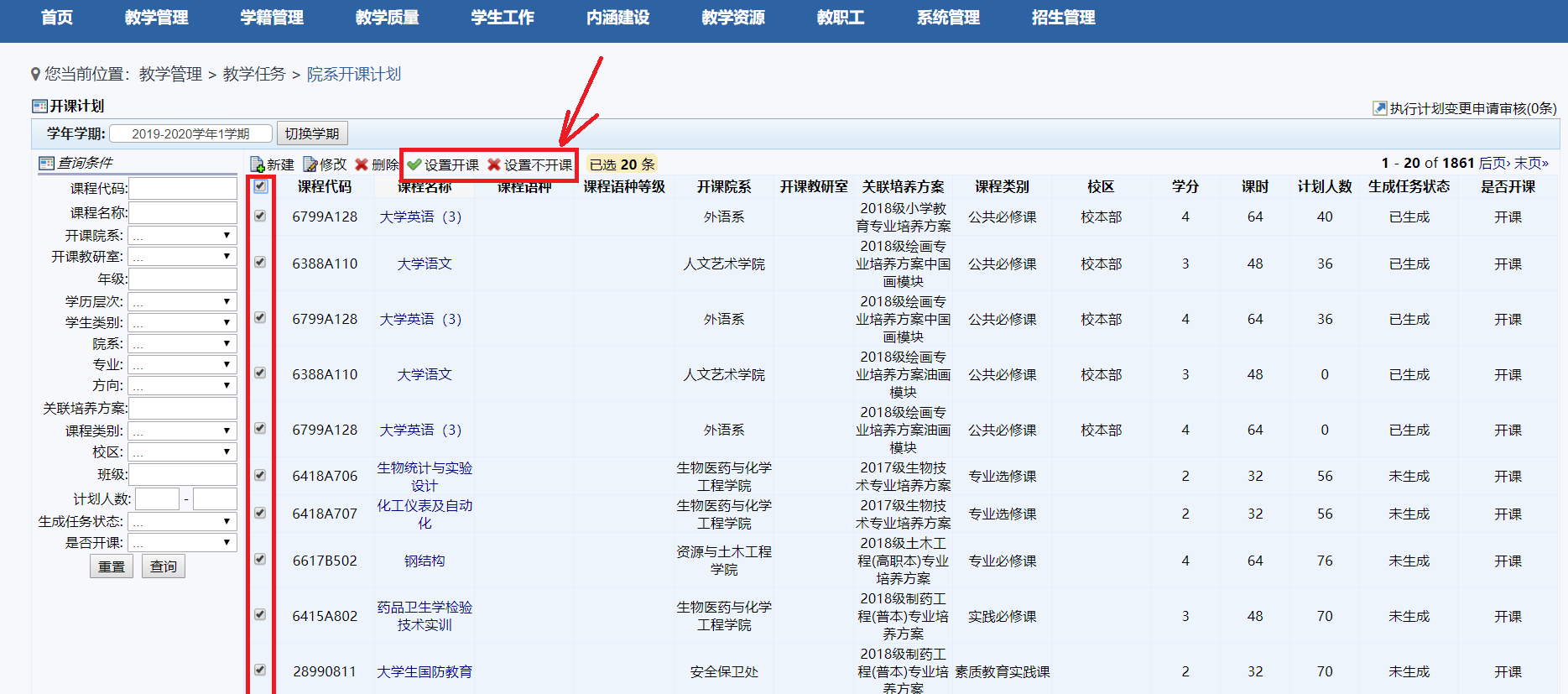 执行计划变更申请审核：上课院系申请新加课程需开课院系审核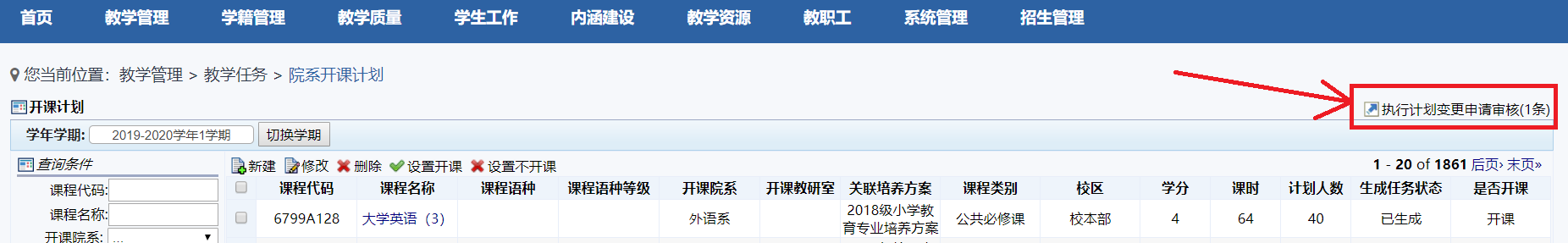 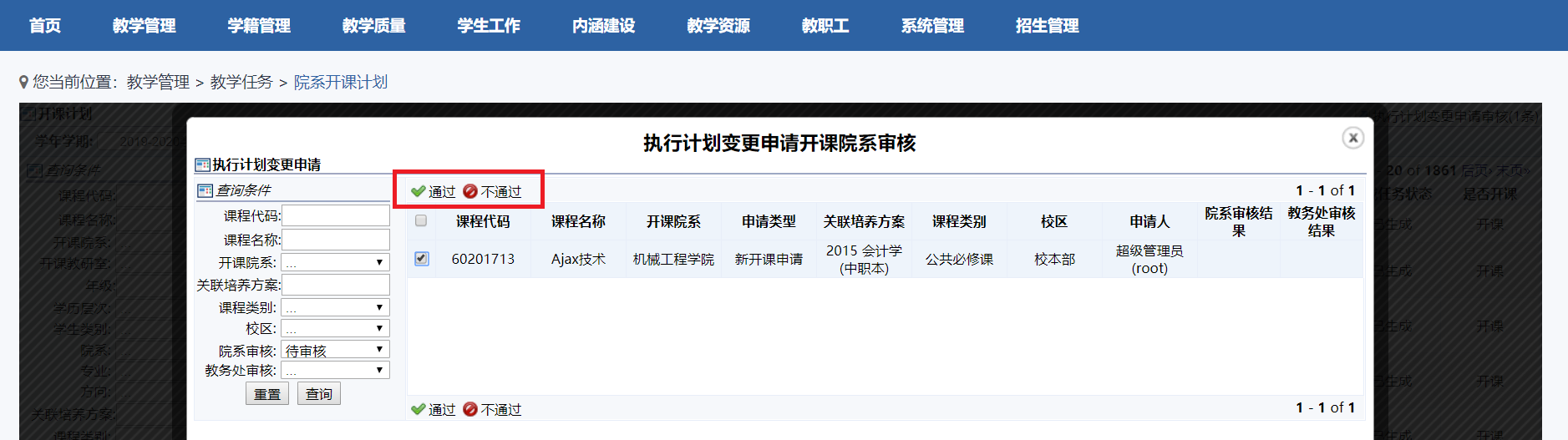 执行计划（上课院系端）菜单：【教学管理】—【教学任务】—【执行计划】界面如下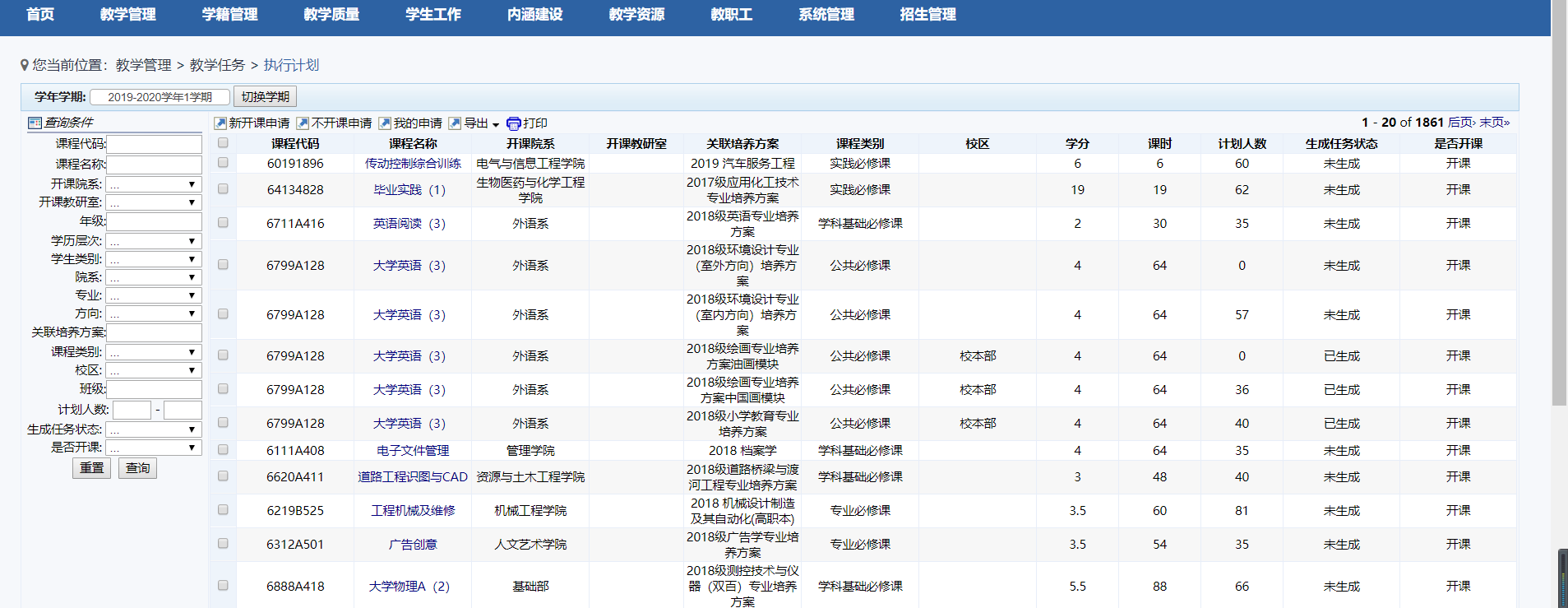 新开课申请：点击“新开课申请”，点击课程信息并提交。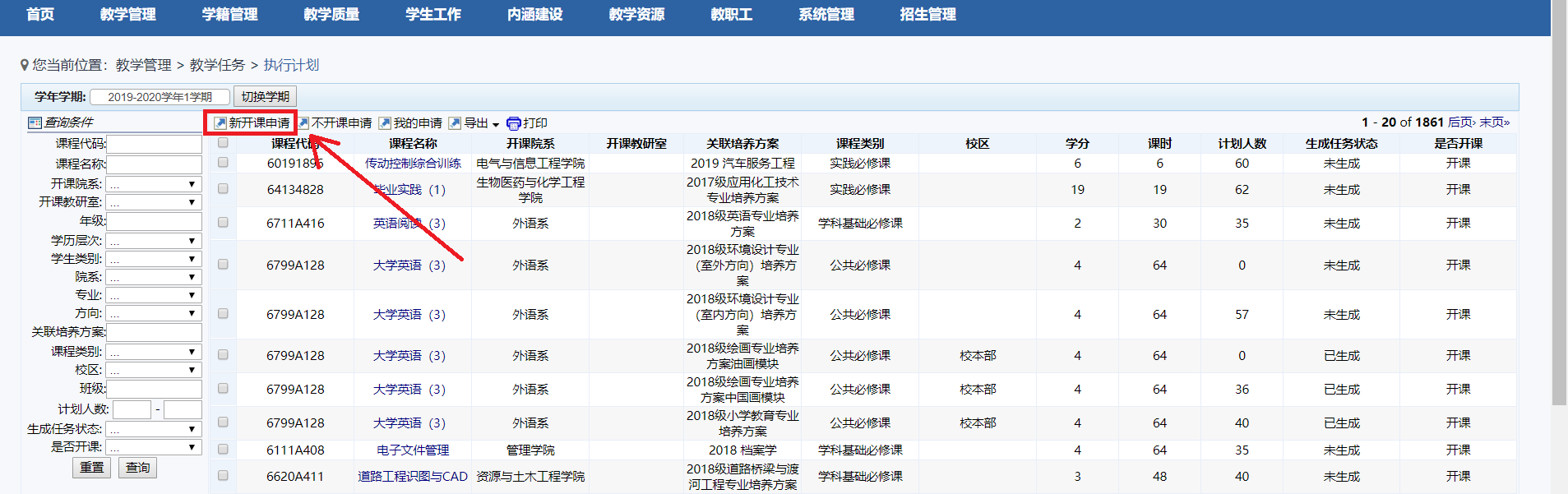 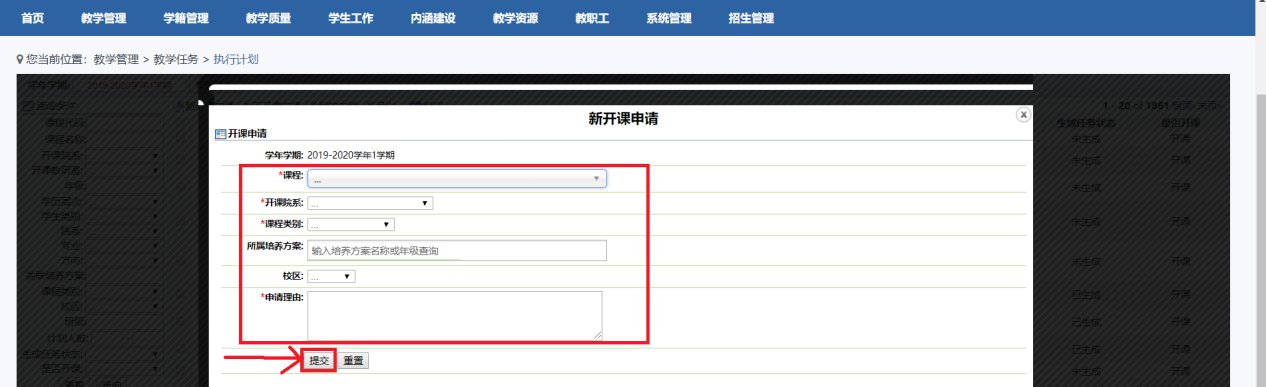 不开课申请：选择课程点击“不开课申请”输入申请理由，点击提交。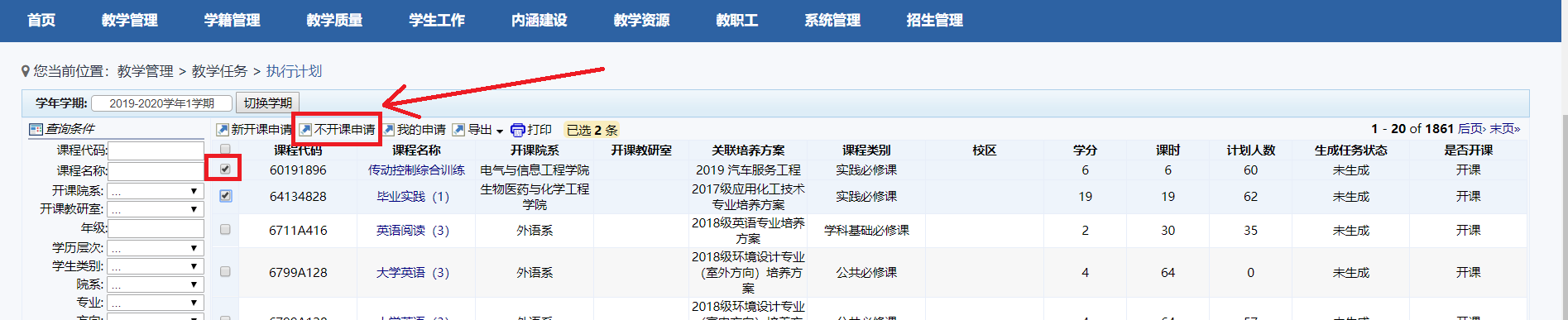 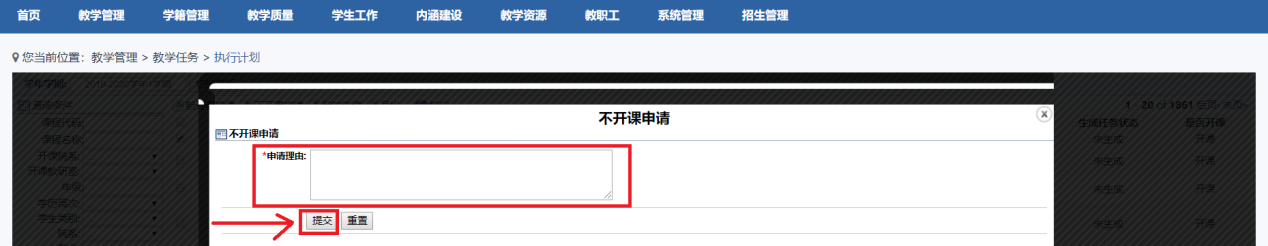 可以开课对象或专业计划为标准进行导出数据。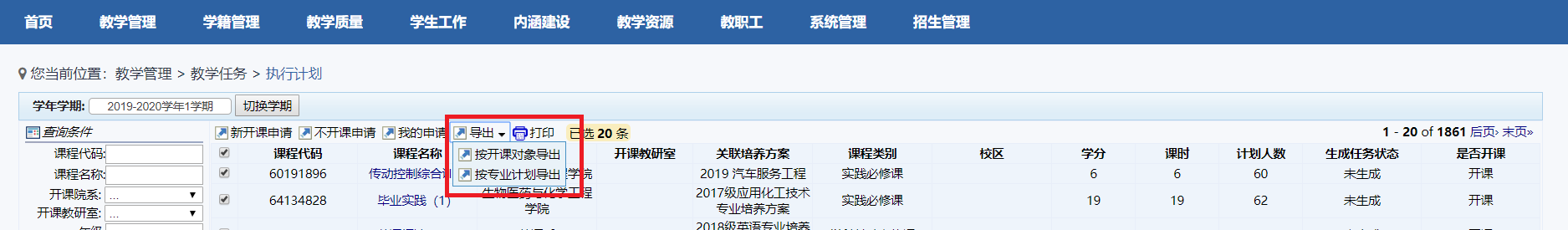 开课计划（教务处端）执行计划变更申请审核：上课院系新申请开课经开课院系审核通过后，教务处进行审核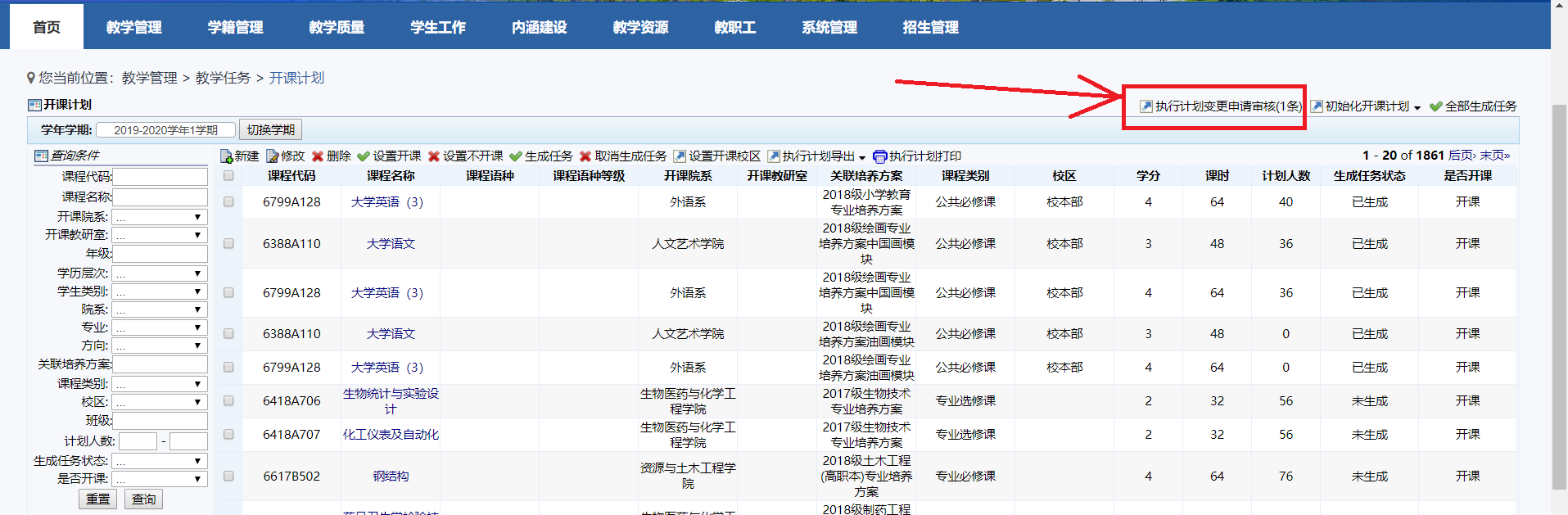 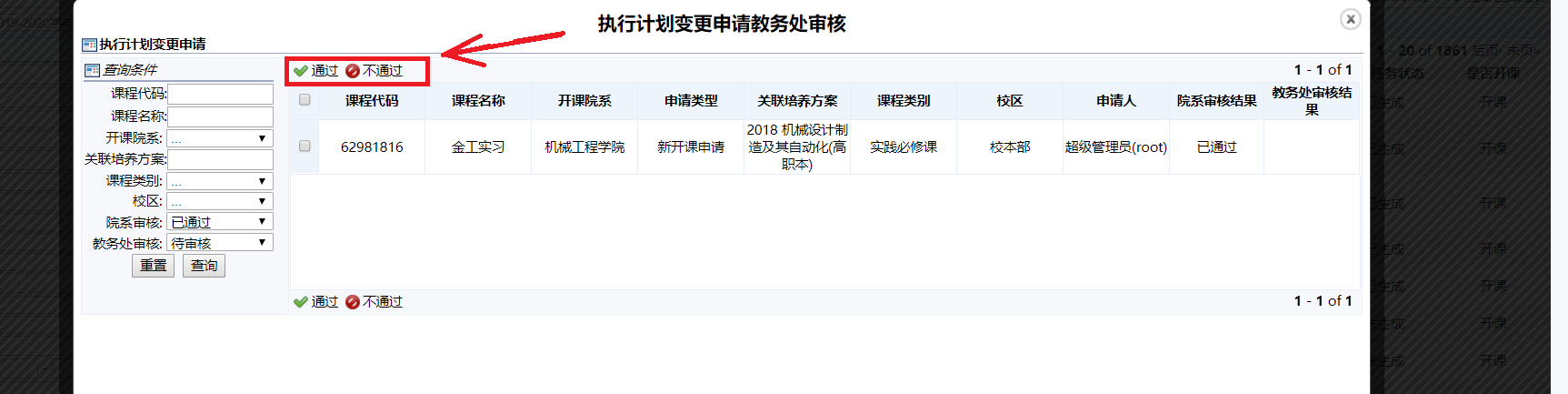 待开课院系与上课院系核对开课计划完毕后，教务处对所有课程设置校区。如图对所有课程开课校区设置为校本部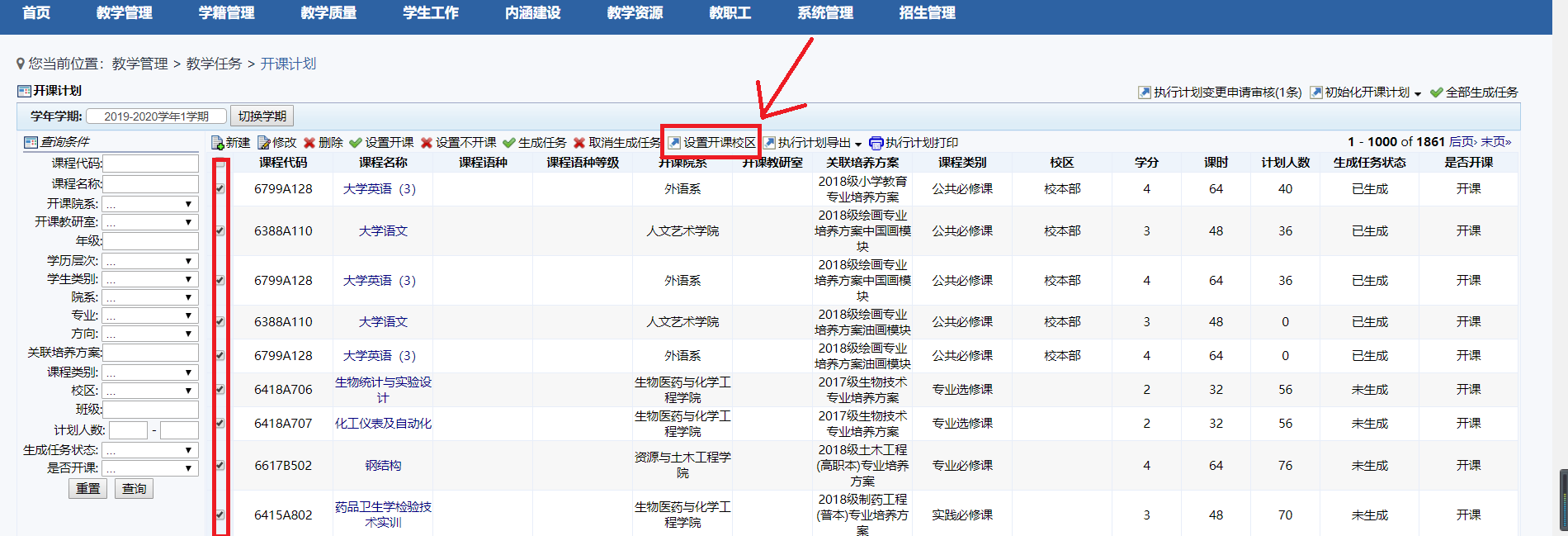 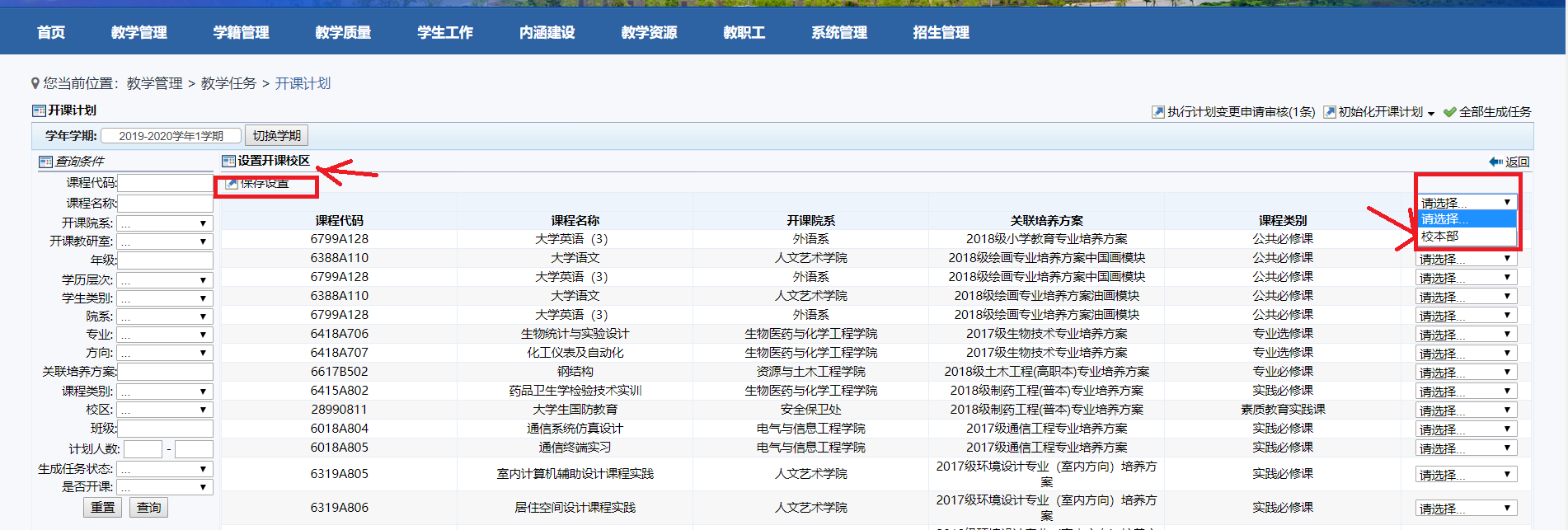 选择课程进行生成任务。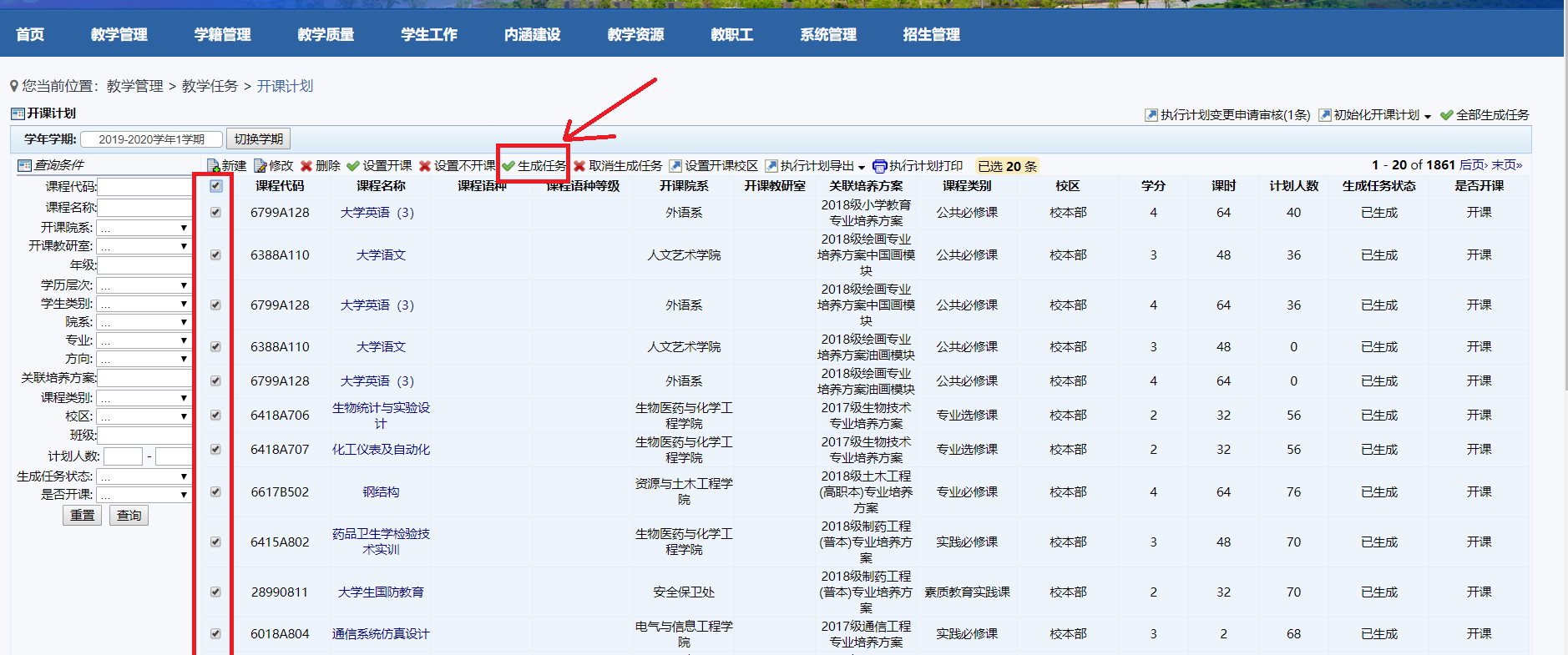 